Муниципальное бюджетное дошкольное образовательное учреждение«Детский сад «Парус» городского округа Анадырь»Научно-практическая конференцияпо духовно-нравственному воспитанию подрастающего поколения «ИСТОКИ»Познавательный проект«Чукотка – край мой родной»Автор: Пышкова Анна Владимировна,воспитательАнадырь2022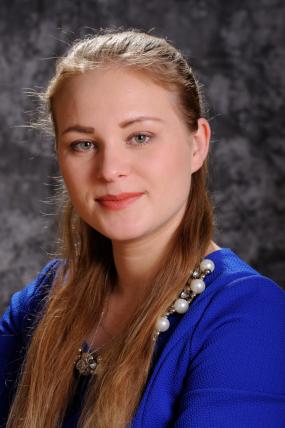 Пышкова Анна Владимировна – увлеченный своим делом педагог, имеет высшую квалификационную категорию.Анна Владимирован принимает активное участие в различных профессиональных конкурсах – является победителем Муниципального этапа окружного конкурса педагогического мастерства «Педагог года Чукотки – 2019» в номинации «Воспитатель года», Регионального конкурса «Развитие в комфорте», Всероссийских конкурсов: «Лучший персональный сайт педагога – 2022», «Мой лучший проект», «Воспитание патриота и гражданина России 21 века» и др. Под авторством Анны Владимировны вышли статьи «Качественная подготовка – основа успеха» и «Из опыта разработки и реализации программы дополнительного образования «Сказки фиолетового леса» по технологии В.В. Воскобовича «Сказочные лабиринты игры». Она ведет постоянную работу над ведением и пополнением личного сайта https://anasunkova.wixsite.com/pyshkova.Технологическая карта проектаМеханизмы реализации проекта:Первый этап (со 2 декабря по 4 декабря 2020 г.) заключается в определении исходных возможностей детей, разработке системы занятий, подбору различных материалов, оформлению тематического уголка проекта, информировании родителей о предстоящих мероприятиях.Подбор различных материалов: коллекции фотографий «О Чукотке», рассказов, стихотворений, загадок об Анадыре и Чукотке, музыкального материала, книжек-раскрасок, соответствующих возрасту детей; подбор и изготовление материалов для осуществления продуктивной работы.Информация родителей о предстоящих мероприятиях: проведение дистанционного родительского собрания в рамках темы; оформление папки-передвижки, фотовыставки, презентации о Чукотке, альбома о достопримечательностях г. Анадыря.Второй этап (с 7 декабря по 11 декабря 2020 г.): реализация содержания проекта.Календарно-тематическое планирование по работе с детьми Третий этап: (11 декабря 2020 г.) заключается в подведении итогов проекта, в анализе полученных результатов:Оформление итоговой презентации – отчета; Оформление выставки продуктивной творческой деятельности «Чукотка – край мой родной»;Оформление фотоальбома «Наш город».Учебно-методические ресурсы:Дроздов Н. Белый медведь // Дроздов Н. В мире животных с Николаем Дроздовым.– М.: Эгмонт Россия, 2003. – С. 12.Дитрих А., Г. Юрмин, Р. Кошурникова.«Почемучка». Детская энциклопедия / Сост.: – М, 1992.Ефанова А. //Планирование комплексных занятий по программе «Детство» В. Елоева.– Волгоград: Учитель, 2015.– 126 с.Осокина Т.И. Детские подвижные игры народов СССР.– М: Изд-во «Просвещение», 1988.Полярные животные: научно-популярное издание для дошкольного возраста. Серия «Самая первая энциклопедия». 2014.Полярные животные. Научно-популярное издание, для дошкольного возраста, серия «Самая первая энциклопедия». 2014г.Шорыгина Т. А. //Беседы о русском севере: методические рекомендации.–М., 2008.Приложение 1Итоговое комплексное занятие по ознакомлению сокружающим миром в младшей группе«Наш удивительный край – Чукотка»Программное содержание:(О) – Обобщить знания и представление детей о родном крае, о Чукотке, о национальностях, населяющих его, чем они занимаются, какими промыслами, особенности их быта. Закрепить названия растений, животных, повторить знакомые стихи, загадки народов Севера.(В) – Воспитывать любовь к родному краю, уважение к его коренным жителям и старшему поколению.(Р) – Развивать память, умение поддерживать разговор.Предварительная работа:-рассматривание картин, иллюстраций, презентаций по теме; -чтение чукотских сказок, мифов, стихов, загадок;-экскурсии в мини-музей, по городу;-беседы, наблюдения;-слушание чукотских мелодий, напевов, разучивание стихов по теме.Словарная работа: Север, Чукотка, суровый край.Материал и оборудование: Игровое оборудование «Фиолетовый лес», аудиозаписи ансамбля «Эргырон», медиапрезентация с демонстрацией изображений чукотской национальной одежды, животных.Ход занятия1. Вступительная частьВоспитатель. К нам в гости из Фиолетового леса пришел Незримка. Он хочет узнать больше о нашем крае. Как называется наш край, в котором мы живем?Ответы детей.Воспитатель. А сейчас, ребята, покажите на карте, где находится Чукотка. Чукотка расположена на Севере. Объясните, почему наш край называют суровым?Дети. Потому что у нас здесь холодно, зима длинная, лето короткое, часто дуют ветры. (Показ медиапрезентации о Чукотке).Воспитатель. Ребята, мы с вами живем в суровом крае, где столько прекрасного и удивительного. Это край огромных заснеженных пространств, длинной, вьюжной зимы и полярной ночи, но какой бы длинной ни была зима, на смену ей приходит короткое, яркое лето. Меняются и краски окружающей нас природы: золотисто-алые восходы и закаты, переливы полярного сияния, фиолетовая синева сопок, сине-зеленые глыбы ледяных торосов.Меняются и звуки природы: капли дождя на вой пурги, на пение птиц, крики куропаток. И это все – наш край! Суров, красив и велик наш край, трудно его обойти и объехать. Жители этого края – люди мужественные и добрые. Они любят свою Родину, хотят сделать ее еще краше. А в своих стихах и песнях воспевают богатство своего края, свой народ.Воспитатель. А вот какие стихи о Севере написали наши поэты: 2 часть.Воспитатель. У нас в городе живёт много разных национальностей, назовите их?Ответы детей. Воспитатель. Коренными жителями Чукотки являются чукчи. Как называют людей, которые живут в тундре?Дети. Оленеводы.Воспитатель. Чем занимаются оленеводы?Дети. Пасут оленей. Работают в тундре.Воспитатель. Оленя называют «хозяином тундры». Почему его так называют? И чем он питается?Дети. Ягель, кора  кустарников, мох.Воспитатель. Какую пользу олень приносит людям?Дети. Олень кормит человека, перевозит вещи, возит нарты для охотников и рыбаков, из шкуры шьют одежду, покрывают жилище – ярангу.Физминутка «Олени»Дети ставят руки на пояс и говорят:«Вправо-влево повернись и в оленя превратись!Рога вверх потянули, покачали и нагнулись. Повтори еще разок.А теперь копытом бьем, корм из снега достаем.Поскакал олень по тундре - выше ноги поднимай.Вправо-влево повернись и в детей превратись».Воспитатель. Умелые руки у народов Крайнего Севера. Посмотрите, какую удобную и теплую одежду они шьют из оленьих шкур. (Дети рассматривают одежду). И ваши родители приготовили что-то своими руками. Давайте поприветствуем их. (Рассказ родителей о своих поделках).Воспитатель. Еще народы Севера славятся своими сказками, загадками, пословицами.Вот некоторые из них:Воспитатель. Каких ещё вы знаете животных тундры?Ответы детей. Воспитатель. Оленеводы любят играть в национальные игры. Какие чукотские подвижные игры вы знаете?Ответы детей. Заключительная часть.Игра «Бубен шамана» Дети и взрослые передают бубен по кругу под музыку. Музыка заканчивается, у кого в руках бубен – тот и шаман. Он делает шаг вперед и отбивает придуманный ритм. Остальные играющие хлопками повторяют этот ритм.СодержаниеПояснениеНазвание проекта«Чукотка – край мой родной»Раздел программыпознавательное развитиеТип проектаобучающий, исследовательский, игровойВид проектакраткосрочныйОрганизатор воспитатель Пышкова Анна ВладимировнаУчастники проектадети младшей группы, педагоги, родителиСроки реализации7 декабря – 11 декабря 2020 г.Методынаглядные, словесные, практические (игровые, исследование)Проблемный вопросУ детей не структурированы знания о родном крае, его природных богатствах, животных и пернатых обитателях Севера, об их особенностях.Обоснование проекта (актуальность)Актуальность обусловлена тем, что Чукотка – это обширная тема для исследований, вызывает интерес у детей и дает возможность многосторонне развивать личность дошкольников.Цель проектаФормировать представление  детей о своем родном крае,асширять  знания о родном городе Анадыре, его достопримечательностях. Развивать интерес к историческому прошлому малой родины через знакомство с творчеством, играми коренных народов, жизни флоры и фауны тундры.Задачи проектаДля детей:Образовательная область «Познавательное развитие»: учить детей узнавать животных и птиц северных широт; развивать интерес к животному миру  с помощью детской художественной литературы, картинок, игр; развивать интеллектуальные способности детей, их творческий потенциал; воспитывать любовь к родному городу, к родному краю.Образовательная область «Социально-коммуникативное развитие»: формировать навыки общения, дружеские отношения.Образовательная область «Речевое развитие»:совершенствовать использование речи как средства коммуникации; обогащать  словарный запас; развивать связную, грамматически правильную речь в форме диалогов и монологов; совершенствовать речевую импровизацию и умение использовать звучание голоса и интонацию.Образовательная область «Художественно-эстетическое развитие»:формировать у детей эстетические чувства, художественное восприятие, образность мышления, воображение, художественное творчество, развивать креативность, интерес к активной творческой деятельности (изобразительной, конструктивной, музыкальной и др.); способствовать удовлетворению потребности детей в самовыражении.Образовательная область «Физическое развитие»:Формировать интерес к физическим упражнениям, играм, спортивным состязаниям, вовлеченность в двигательную активность.Для воспитателя: организация образовательного поиска через внедрение инновационных программ; повышение знаний теории и профессионального мастерства; саморефлексия.Для родителей: привлечение родителей в совместное взаимодействие.Ожидаемый результат- для детей: формирование понятий о рабочих династиях; развитие бережного отношения к уникальной природе тундры, её флоре и фауне; знакомство детей с произведениями поэтов, писателей, описывающими непростой труд оленеводов; изучение истории г. Анадыря; воспитание доброго, бережного отношения к животным, формирование любознательности, умения отгадывать загадки, проявление творческих навыков в импровизации, сочетание речи с движениями, конструирование целой картинки из частей; умение применять полученные теоретические знания в своей деятельности;- для воспитателя: исследование темы, разработка и оформление изобразительных и художественных материалов;- для родителей: активное участие в реализации целей проекта.СодержаниеЦельБеседы с использованием презентацииБеседы с использованием презентацииГород Анадырь (исторические справки, достопримечательности, природа тундры, народные обычаи, традиции);Темы для бесед: «Мой город», «Северные загадки», «Отличие города от села», «Обитатели тундры», «Тундра – богатый край», «Флора и фауна», «Пожарная безопасность тундры», «Одежда народов Севера», «Северное сияние».В доступной форме познакомить детей с достопримечательностями г. Анадыря; дать детям начальные понятия о жизни тундры, о народных традициях, приметах, обычаях.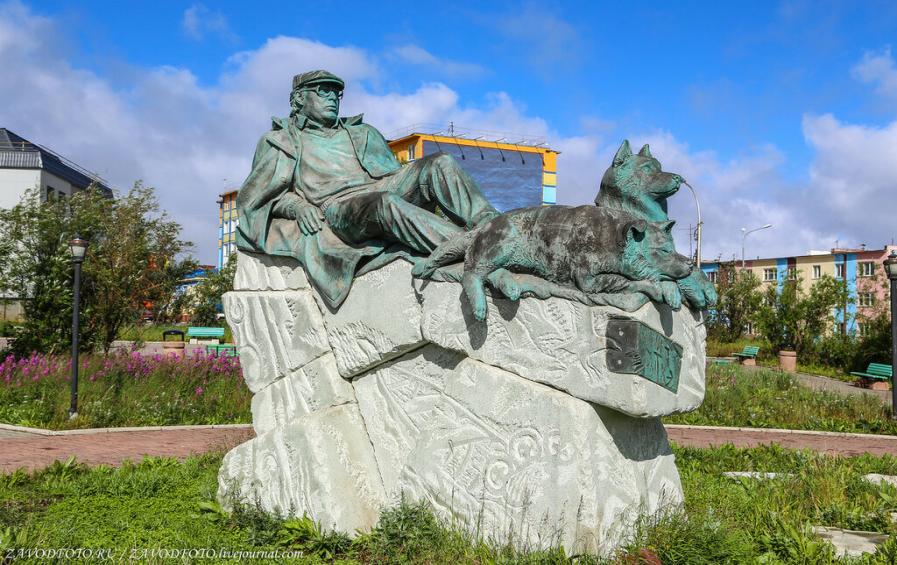 Организованная детская деятельность.Образовательная область «Познавательное развитие»Организованная детская деятельность.Образовательная область «Познавательное развитие»Ознакомление с социальным окружением. Тема: «Мой любимый город»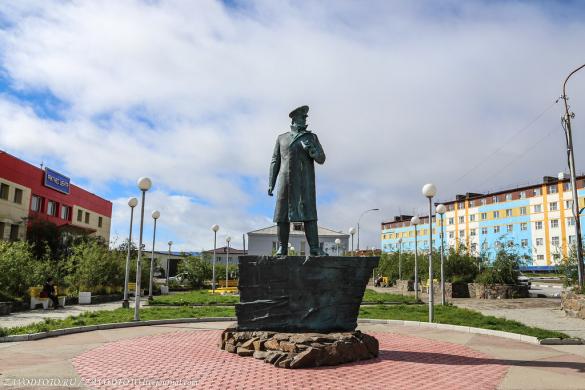 Формировать основные представления о родном городе.Подвести детей к пониманию того, что в городе существует много улиц, больших (многоэтажных) и маленьких домов, разных видов машин.Укреплять функции зрительного восприятия, внимания, памяти, мышления. Формировать умение живого общения.Воспитывать любовь к родному городу.Беседы педагога: «О Чукотке и ее жителях», «Бурый и белый медведи», «Северное лето».Решение проблемных задач: «Как можно украсить родной двор, район, город?», «Почему белые медведи не живут в лесу?»Упражнения: «Скажи добрые слова про свой город», «Опиши животное», «Закончи предложение», «Предложи слово».Речевые игры: «Укрась слово», «Как определить животное по его описанию»Расширить представление детей о северном крае, его жителях, обогатить их словарный запас.Познакомить детей с национальными костюмами (русским, чукотским), показать детям сходство и различия во внешнем облике разных народов, отличия в языке.Обзор иллюстраций: «Что растёт в тундре?», «Мой любимый город Анадырь», «Животные Севера», «Животные разных широт».Упражнение «Разные дома». Конструирование из строительных материалов для игры «Зоопарк».Формировать интерес к другим нациям, их одежде, языку, быту, обычаям.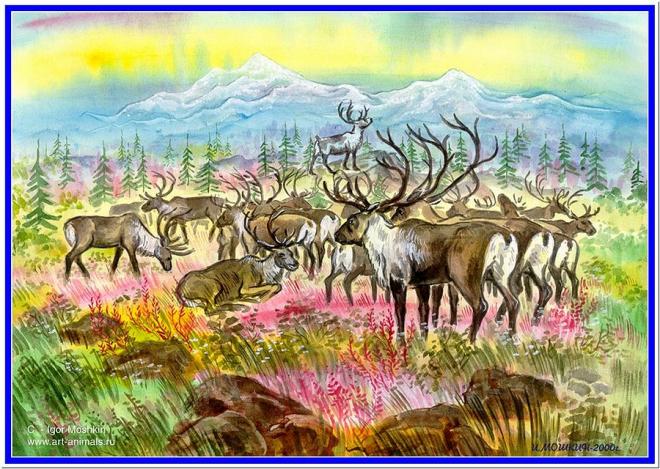 Введение в устное народное творчество – пословицы и поговорки.Игры со словами: «Кто больше?», «Слова – родственники», «Подбираем слово».Отгадывание загадок.Составление рассказа по иллюстрациям  об обитателях Севера.Совершенствовать знания детей о родном крае. Формировать интерес к северному краю, коренным жителям, их быту, труду, языку. Воспитывать уважение к родному краю.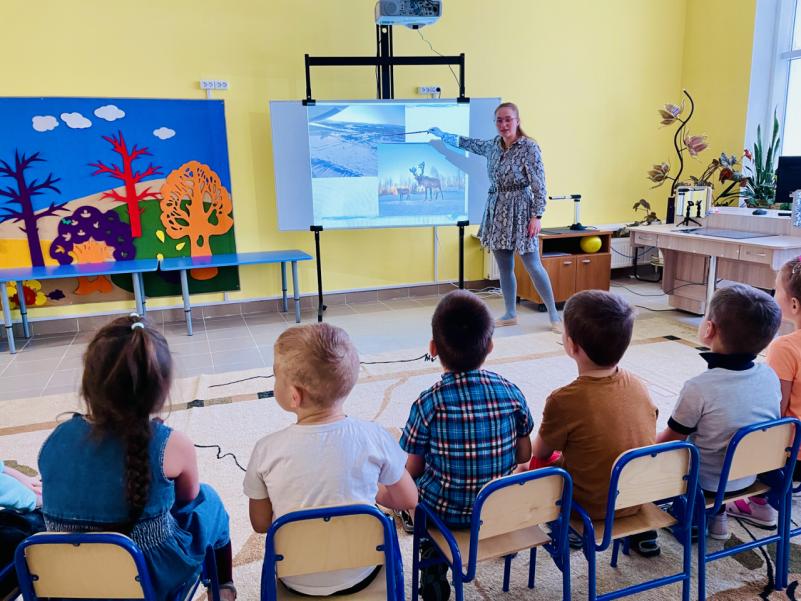 Итоговое комплексное занятие по ознакомлению с окружающим миром в младшей группе «Наш удивительный край –  Чукотка» (Приложение 1)Обобщить знания и представление детей о родном крае, о Чукотке, о национальностях, населяющих его, чем они занимаются, какими промыслами, особенностями их быта. Закрепить названия растений, животных, повторить знакомые стихи, загадки народов Севера.Воспитывать любовь к родному краю, уважение к его коренным жителям и старшему поколению.Развивать память, умение поддерживать разговор.Организованная детская деятельность.Образовательная область «Художественно-эстетическое развитие»Организованная детская деятельность.Образовательная область «Художественно-эстетическое развитие»Художественное творчество (коллективная работа) «Жители Севера».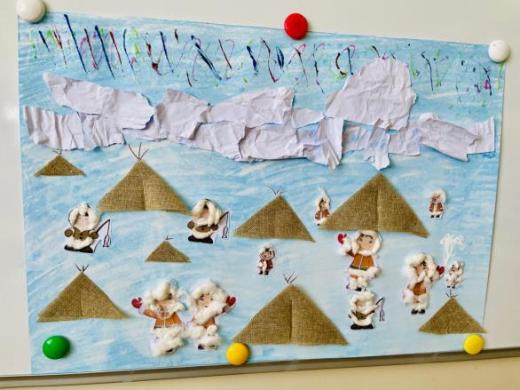 Дать знания о жилище – яранге, средствах передвижения – нартах, об одежде коренных жителей Чукотки. Развивать познавательный интерес к культуре коренных народов Чукотки. Воспитывать чувство гордости и уважения к родному краю, его жителям. Учить внимательно слушать стихотворения, загадки. Развивать и активизировать речь детей. Правильно выполнять движения в физминутке. Воспитывать в детях аккуратность при изготовлении аппликации.Художественное творчество (лепка) «Нерпа».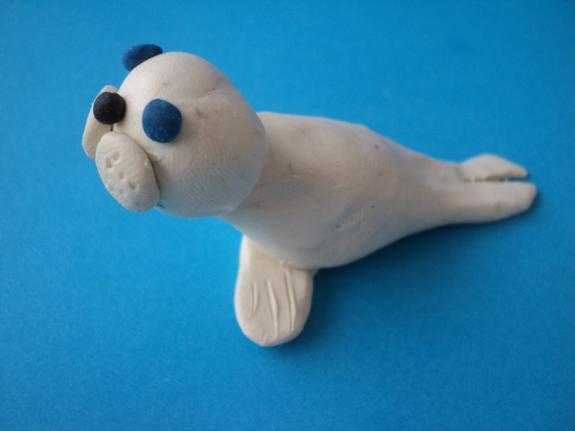 Отрабатывать умение применять технические приемы: сглаживание, оттягивание, сплющивание.Расширять и систематизировать знания детей о морском животном.Развивать творческие возможности детей, желание видеть красоту в окружающем мире, восприятие природы.Формировать экологическое отношение к уникальному пространству ─ северному ландшафтуХудожественное творчество (коллективная работа) «Поможем белому медведю».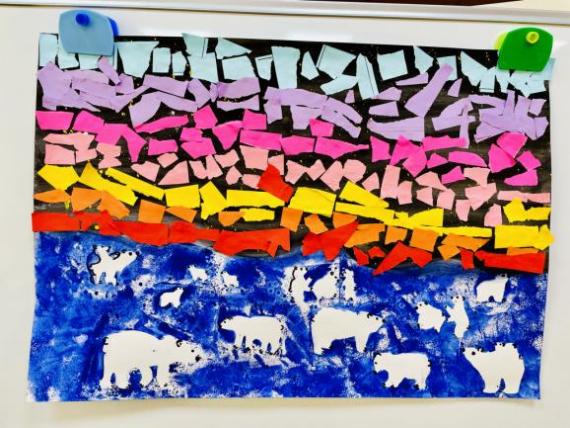 Уточнять знания детей о северных животных; совершенствовать творческие наклонности детей, мелкую моторику пальцев; знакомить с нестандартными техниками обрывной аппликации и рисование оттиском; развивать воображение и пространственное мышление, чистоплотность во время работы с клеем; развивать интерес к созданию собственных работ.Организованная детская деятельность. Образовательная область «Физическое развитие»Организованная детская деятельность. Образовательная область «Физическое развитие»Закаливание, гимнастические упражнения после сна.Экспериментирование: «Твоя кожа», «Шкурка нерпы (зайца, лисы)» – рассматривание в лупу.Ситуативный разговор: «Вкусный снег или нет?».Игры на пальчиковую моторику: «Домик», «У оленя», «Рыбка».Упражнение на развитие чувства ритма: «Мы по городу идем».Приобщать детей к здоровому образу жизни, учить проводить экспериментальную деятельность, развивать мелкую моторику.Подвижные игрыПодвижные игры«Перетягивание палки», «Волк и олени», «Не попадись», «Зоопарк», «Птицы, рыбы, звери», «Летает, плавает, бегает», «Охота на оленя», «Охота на зайцев», «Зимующие и перелетные птицы»; игра-развлечение «Зверинец».Формировать ловкость, скорость бега, скорость реакции, учить выполнять правила игры.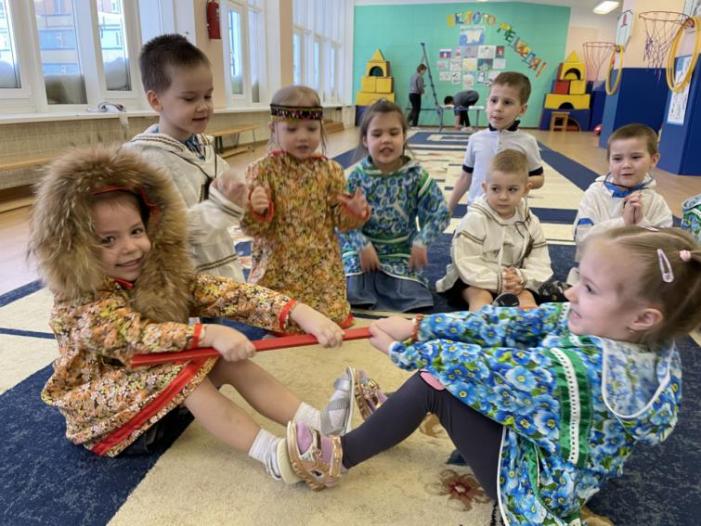 Сюжетно-ролевые игрыСюжетно-ролевые игры«Оленеводы».Развивать способности варьировать сюжет на основе теоретических знаний и обычной жизни, обогащать опыт детей знаниями и игровыми навыками, которые позволят им в будущем самим организовывать игру. Развивать навыки комбинирования разных тематических сюжетов в единый проект.Дидактические игрыДидактические игры«Где мой домик?», «Кто в море студеном живет?», «Что перепутал художник», «Кто как передвигается?», «Птицы тундры», «Сравни», «Что растет в тундре?», «Животные тундры», «У кого кто?», «Так бывает или нет?», «Что, где растёт и почему?», «Кто где живет?».Формировать логику, память, внимание; развивать устную речь и воображение.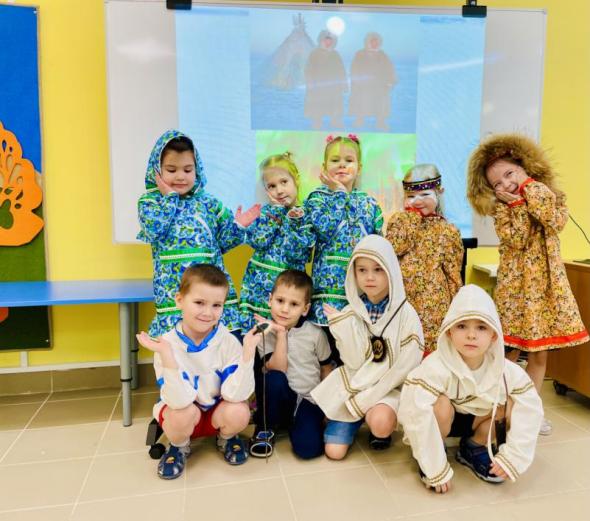 Чтение художественной литературыЧтение художественной литературыЧтение стихотворений о родном крае: А. Скрыльников «Анадырь», В. Кеулькут «Нерпа и медведь».Заучивание стихотворений наизусть: Ю. Кушак «Олененок», И. Соколов-Микитов «Как весна на север пришла».Заучивание скороговорок: «В море водятся моржи», «Тюлень ел рыбу целый день».Чтение рассказов о северной природе: Е. Рочев «Бегут, бегут олени», В. Ширяев «Олени выходят к морю», Н. Сладкова «В тундре».Чтение сказок Чукотки: «Ворон и мышка», «Чайка», «Два мудрых оленя».Драматизация чукотской сказки «Как лисичка обидела бычка».Познакомить детей с художественными книгами о Чукотке; формировать интерес к знаниям о родном крае.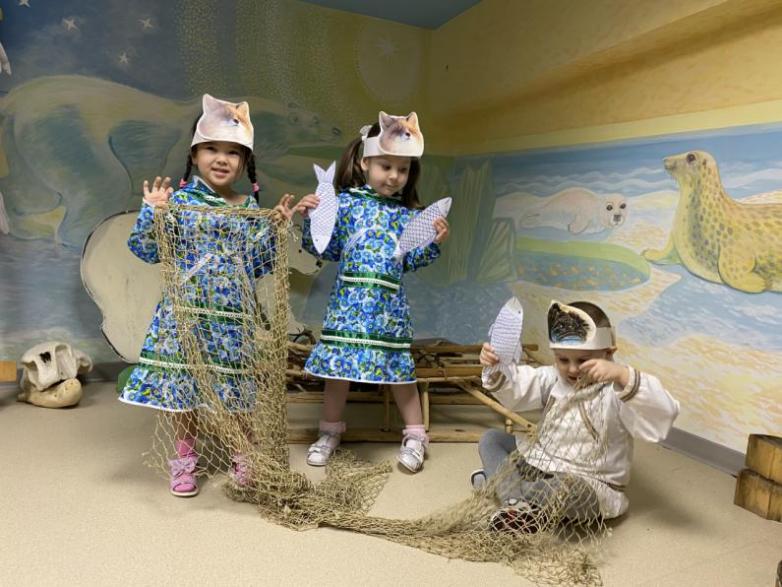 Индивидуальная и групповая работаИндивидуальная и групповая работа- Раскрашивание иллюстраций о Чукотке;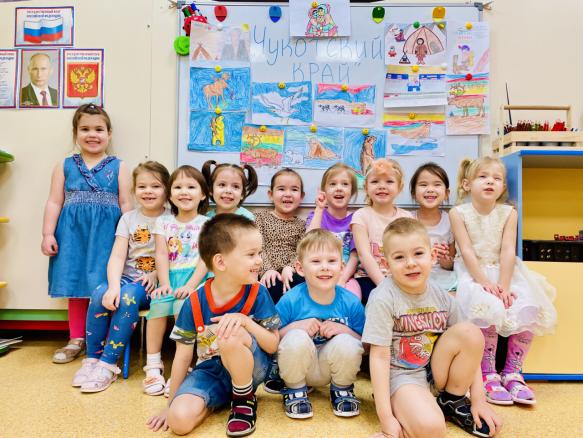 - пальчиковая гимнастика;- рисование на песке;- работа по развитию речевых навыков – игра «Скажи наоборот».Развивать мелкую моторику пальцев; формировать графомоторные умения; развивать мыслительные операции по синтезированию и анализу приобретенных знаний; совершенствовать связную речь.Работа с родителямиРабота с родителямиБеседа с родителями «Роль семьи в развитии поисково-исследовательской деятельности ребёнка».Дать представления родителям о значимости развития поисково-исследовательской активности детей, дать рекомендации и советы по совместной деятельности взрослых и детей в семье.Консультация для родителей «Как познакомить дошкольников с Чукоткой».Рассказать родителям о том, какие методы и приемы можно использовать при знакомстве дошкольников с Чукоткой в семье.Ребенок 1Суров мой край.Его характер крут.Но он не чужд улыбкам и веселью.И счастлив тот, Чей повседневный труд,Преображая, согревает землю.(Михаил Пляцковский)Ребенок 2Наша земля холодна, словно лед,Ей мало отпущено теплых дней,Но любит, как сын, эту землю тот,Кто родился и вырос на ней.(Михаил Пляцковский)Ребенок 3Север – это звон упряжекИ под снегом мерзлый мох.Север – это край, где пляшетНад ярангами дымок.Север – это в небе синемТарахтящий вертолет,Север – это крик гусиный,Это – вьюга, это – лед (Михаил Пляцковский)Ребенок 1Маленькая птичкаНа воробья похожа -Сама серенькая,Грудка белая (пуночка).Ребенок 2Комья снежные лежат,Комья белые летят,Это птица, а не снег,Ее много возле рек,Только клювик и глазаВыдают ее всегда,Она белая, как ватка.Это тундровая… (куропатка).Ребенок 3В тундре есть один зверек,Быстрый, маленький комок,Белый сам, а хвостик черный,Он, как ящерка проворный,Он живет один, без стай.Это, дети, … (горностай).